PROVJERA LEKTIREGRGA ČVARAK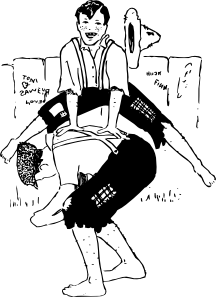 Ime i  prezime učenika: _____________________________________Zbirku pjesama Grga Čvarak napisao je: _______________________________Grga Čvarak  je :     a) pjesma	b) priča        c) igrokazKakva je  to pjesma? Zaokruži:šaljiva       b)     tužna       c) zanimljiva     d) svečanaStihove iz pjesme spoji s odgovarajućom Grginom osobinom.Tko je cijele noći skakoda bolesnoj majci dade                       NESTAŠANaspirine, limunade,tko je jako, jako plakozato što se Mila mala                           DOBARpo koljenu ogrebalatko iz praćke gađa mačketko preskače preko zida,                       BRIŽANtko lastina gnijezda skida,tko se s djecom stalno tuče,spreman da u svađi plane                      SVADLJIVko ugarak?Napiši tri stvari koje Grga dobro radi:_________________________________________________________________________________________________________________________________________________________________________________Što ti se sviđa kod Grge?_________________________________________________________Što ti se ne sviđa kod Grge?_________________________________________________________Postavi Grgi jedno pitanje:  _________________________________________________________Što si naučio/ naučila iz ove pjesme?___________________________________________________________________________________________________________________________________________________________________________Koje si još pjesme pročitao / pročitala iz zbirke pjesma Grga Čvarak?N apiši njihove naslove.___________________________________________________________________________________________________________________________________________________________________________Nacrtaj  kako zamišljaš dječaka Grgu! 